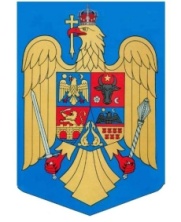 ROMÂNIAJUDEŢUL CONSTANŢAPRIMARIA COMUNEI CERCHEZUSTRADA GENERAL CERCHEZ, NR. 28, LOCALITATEA CERCHEZUTEL 0241.780.204 ; 0241.780424 ; FAX 0241.780204Comunicat de presă privind actualizarea delimitarii si numerotarii  secțiilor de votare din Comuna Cerchezu, cu ocazia alegerilor pentru Senat si Camera Deputatilor din anul 2020            Primaria comunei Cerchezu aduce la cunoștința publică, numărul secțiilor de votare din  comuna Cerchezu, actualizat conform Registrului permanent al  sectiilor de votare din Registru Electoral, după cum urmează:Secţia de votare nr. 385 Cerchezu;Secţia de votare nr. 386  Căscioarele;Secţia de votare nr. 387  Viroaga;Secţia de votare nr. 388  Măgura.            Numarul, sediul şi adresa poştală a fiecărei secţii de votare reiese din extrasul Registrului Secţiilor de Votare, ataşat la prezentul comunicat.ROMÂNIAJUDEŢUL CONSTANŢAPRIMARIA COMUNEI CERCHEZUSTRADA GENERAL CERCHEZ, NR. 28, LOCALITATEA CERCHEZUTEL 0241.780.204 ; 0241.780424 ; FAX 0241.780204Comunicat de presă privind actualizarea delimitarii si numerotarii  secțiilor de votare din Comuna Cerchezu, cu ocazia alegerilor pentru Senat si Camera Deputatilor din anul 2020            Primaria comunei Cerchezu aduce la cunoștința publică, numărul secțiilor de votare din  comuna Cerchezu, actualizat conform Registrului permanent al  sectiilor de votare din Registru Electoral, după cum urmează:Secţia de votare nr. 384 Cerchezu;Secţia de votare nr. 385 Căscioarele;Secţia de votare nr. 386 Viroaga;Secţia de votare nr. 387 Măgura.            Numarul, sediul şi adresa poştală a fiecărei secţii de votare reiese din extrasul Registrului Secţiilor de Votare, ataşat la prezentul comunicat.ROMÂNIAJUDEŢUL CONSTANŢAPRIMARIA COMUNEI CERCHEZUSTRADA GENERAL CERCHEZ, NR. 28, LOCALITATEA CERCHEZUTEL 0241.780.204 ; 0241.780424 ; FAX 0241.780204Comunicat de presă privind actualizarea delimitarii si numerotarii  secțiilor de votare din Comuna Cerchezu, cu ocazia alegerilor locale din anul 2020            Primaria comunei Cerchezu aduce la cunoștința publică, numărul secțiilor de votare din  comuna Cerchezu, actualizat conform Registrului permanent al  sectiilor de votare din Registru Electoral, după cum urmează:Biroul electoral de circumscripţie nr. 21 Cerchezu;Secţia de votare nr. 384 Cerchezu;Secţia de votare nr. 385 Căscioarele;Secţia de votare nr. 386 Viroaga;Secţia de votare nr. 387 Măgura.      Numarul, sediul şi adresa poştală a fiecărei secţii de votare reiese din extrasul Registrului Secţiilor de Votare, ataşat la prezentul comunicat.ROMÂNIAJUDEŢUL CONSTANŢAPRIMARIA COMUNEI CERCHEZUSTRADA GENERAL CERCHEZ, NR. 28, LOCALITATEA CERCHEZUTEL 0241.780.204 ; 0241.780424 ; FAX 0241.780204Comunicat de presă privind amplasarea panourilor pentru afisaj electoral, in vederea organizarii alegerilor locale din anul 2020           Primaria comunei Cerchezu aduce la cunoștința publică locurile speciale pentru afişajul electoral, privind organizarea şi desfăşurarea alegerilor pentru autorităţile administraţiei publice locale din anul 2020, după cum urmeză:Panoul din incinta  Căminului Cultural Cerchezu, loc. Cerchezu strada General Cerchez nr. 26. Panoul din incinta  Căminului  Cultural Căscioarele, loc. Căscioarele,  strada Calea Dobrogei nr. 33.  Panoul din incinta Caminului Cultural Viroaga, loc. Viroaga strada Orizontului, nr.9.  Panoul din incinta  Casei Agronomului Măgura, loc. Măgura,  strada Izvor, nr. 26;ROMÂNIAJUDEŢUL CONSTANŢAPRIMARIA COMUNEI CERCHEZUSTRADA GENERAL CERCHEZ, NR. 28, LOCALITATEA CERCHEZUTEL 0241.780.204 ; 0241.780424 ; FAX 0241.780204Comunicat de presă privind numărul circumscripţiei electorale, delimitarea, numerotarea și stabilirea sediilor secțiilor de votare din Comuna Cerchezu, cu ocazia alegerilor locale din anul 2020            Primaria comunei Cerchezu aduce la cunoștința publică, numărul circumscriptiei electorale ,  numerotarea și stabilirea sediilor secțiilor de votare din  Comuna Cerchezu, organizate cu ocazia scrutinului pentru alegerea autorităţilor administraţiei publice locale din anul 2020, după cum urmează:Biroul electoral de circumscripţie nr. 21 Cerchezu;Secţia de votare nr. 383 Cerchezu;Secţia de votare nr. 384 Căscioarele;Secţia de votare nr. 385 Viroaga;Secţia de votare nr. 386 Măgura.      Numarul, sediul şi adresa poştală a fiecărei secţii de votare reiese din extrasul Registrului Secţiilor de Votare, ataşat la prezentul comunicat.